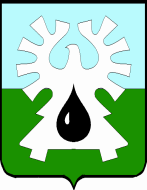 МУНИЦИПАЛЬНОЕ ОБРАЗОВАНИЕ ГОРОД УРАЙХАНТЫ- МАНСИЙСКИЙ АВТОНОМНЫЙ ОКРУГ - ЮГРАДУМА ГОРОДА УРАЙЗаседания постоянных комиссий:ПРОЕКТ ПОВЕСТКИДВАДЦАТЬ ТРЕТЬЕГО ЗАСЕДАНИЯ ДУМЫ  ГОРОДА22 ноября 2018 года                                                                                09-00 час. 628285, микрорайон 2, дом 60 ,г. Урай, 	Ханты-Мансийский автономный округ-Югра,Тюменская область             тел./факс (34676) 2-23-81             E- mail: duma@uray.ru1. по Регламенту, вопросам депутатской деятельности, этики и наградам-13.11.2018 в 14.15 час. 1. по социальной политике-14.11.2018 в 14.15 час.2. по нормотворчеству, вопросам городского развития и хозяйства15.11.2018 в 14.15 час.3. по экономике, бюджету, налогам и муниципальной собственности-16.11.2018 в 09.00 час.№п/пНаименование вопросаКурирующая постояннаякомиссияО состоянии законности в сфере безопасности дорожного движения Докладчик: Майоров Артем Анатольевич, прокурор города Урай. Документы будут представлены по мере поступления в Думу города. -Организация безопасности дорожного движения. Меры, принимаемые по снижению аварийности на дорогах города, их эффективность.Докладчик: Рахманов Руслан Фахрудинович, капитан полиции, начальник ОГИБДД ОМВД России                         по г. Ураю. -Отчет об исполнении бюджета городского округа город Урай за 9 месяцев 2018 года.Докладчик: Хусаинова Ирина Валериевна, председатель Комитета по финансам администрации города Урай.по экономике, бюджету, налогам и муниципальной собственностиО внесении изменения в решение Думы города Урай «О налоге на имущество физических лиц».Докладчик: Хусаинова Ирина Валериевна, председатель Комитета по финансам администрации города Урай.по экономике, бюджету, налогам и муниципальной собственностиО внесении изменений в Положение Комитета по финансам администрации города Урай.Докладчик: Хусаинова Ирина Валериевна, председатель Комитета по финансам администрации города Урай.по нормотворчеству, вопросам городского развития и хозяйстваО подготовке объектов ЖКХ города Урай к осенне-зимнему периоду 2018-2019 годов.Докладчик: Лаушкин Олег Александрович, начальник МКУ «Управление жилищно-коммунального хозяйства города Урай». по нормотворчеству, вопросам городского развития и хозяйстваИнформация о ходе выполнения  Программы комплексного развития систем коммунальной инфраструктуры города Урай Ханты-Мансийского автономного округа- Югры в 2018 году (Контроль Думы- рекомендация от 24.05.2018).Докладчик: Лаушкин Олег Александрович, начальник МКУ «Управление жилищно-коммунального хозяйства города Урай».по нормотворчеству, вопросам городского развития и хозяйстваОтчет о выполнении плана благоустройства города в 2018 году.Докладчик: Фузеева Ирина Александровна, заместитель главы города Урай. по нормотворчеству, вопросам городского развития и хозяйстваО Стратегии социально-экономического развития муниципального образования городской округ город Урай до 2020 года и на период до 2030 года.Докладчик: Данькина Людмила Александровна, ведущий экономист-эксперт ЗАО Аудиторская компания «РОСТ». по нормотворчеству, вопросам городского развития и хозяйстваО признании утратившими силу некоторых решений Думы города Урай.Докладчик: Уланова Лариса Викторовна, начальник Управление экономики, анализа и прогнозирования администрации города Урай. по нормотворчеству, вопросам городского развития и хозяйстваО размерах должностных окладов муниципальных служащих в муниципальном образовании городской округ город Урай.Докладчик: Уланова Лариса Викторовна, начальник управление экономики, анализа и прогнозирования администрации города Урай.по экономике, бюджету, налогам и муниципальной собственностиО размерах ежемесячного денежного вознаграждения депутатов, выборных должностных лиц местного самоуправления, осуществляющих свои полномочия на постоянной основе в муниципальном образовании городской округ город Урай.Докладчик: Уланова Лариса Викторовна, начальник управление экономики, анализа и прогнозирования администрации города Урай.по экономике, бюджету, налогам и муниципальной собственностиО внесении изменений в  Положение «О размерах и порядке  осуществления ежемесячных и иных дополнительных выплат муниципальным служащим  муниципального образования городской округ город  Урай».Докладчик: Уланова Лариса Викторовна, начальник управление экономики, анализа и прогнозирования администрации города Урай.по нормотворчеству, вопросам городского развития и хозяйстваипо экономике, бюджету, налогам и муниципальной собственностиО внесении изменений в  Положение «О размерах и условиях осуществления ежемесячных и иных дополнительных выплат депутатам, выборным должностным лицам местного самоуправления, осуществляющим свои полномочия на постоянной основе в муниципальном образовании городской округ город  Урай».Докладчик: Уланова Лариса Викторовна, начальник управление экономики, анализа и прогнозирования администрации города Урай».по нормотворчеству, вопросам городского развития и хозяйства и по экономике, бюджету, налогам и муниципальной собственностиОб осуществлении взаимодействия администрации города Урай с молодежными организациями предприятий муниципального образования. Организация и осуществление мероприятий по работе с молодежью (старше 18 лет) в городском округе (Контроль Думы- рекомендация от 24.05.2018).Докладчик: Бусова Марина Николаевна, начальник Управления образования и молодежной политики администрации города Урай. по социальной политикеО создании условий для развития туризма в городе Урай. Докладчик: Архипов Вадим Викторович, начальник управления по физической культуре, спорту и туризму администрации города Урай.по социальной политикеОбеспечение условий для развития на территории города физической культуры, школьного спорта и массового спорта, организация проведения официальных физкультурно- оздоровительных и спортивных мероприятий города.     Оказание содействия развитию физической культуры и спорта инвалидов, лиц с ограниченными возможностями здоровья, адаптивной физической культуры и спорта.     Докладчик:   Архипов Вадим Викторович, начальник управления по физической культуре, спорту и туризму администрации города  Урай. по социальной политикеО внесении изменений в Положение о наградах и званиях города Урай.Докладчик: Лепешкин Антон Юрьевич, заместитель начальника управления по организационным вопросам и кадрам администрации города Урай.по нормотворчеству, вопросам городского развития и хозяйстваО награждении Почетной грамотой Думы города Урай.Докладчик: Александрова Галина Петровна, председатель комиссии по Регламенту, вопросам депутатской деятельности, этики и наградам.по Регламенту, вопросам депутатской деятельности, этики и наградамО награждении Благодарственным письмом Думы города Урай.Докладчик: Александрова Галина Петровна, председатель комиссии по Регламенту, вопросам депутатской деятельности, этики и наградам.по Регламенту, вопросам депутатской деятельности, этики и наградамО представлении прокуратуры города Урай об устранении нарушений требований законодательства.Докладчик: Александрова Галина Петровна, председатель Думы города Урай, председатель постоянной комиссии  по Регламенту, вопросам депутатской деятельности, этики и наградам. по Регламенту, вопросам депутатской деятельности, этики и наградамО досрочном прекращении полномочий депутата Думы города Урай М.В. Горбачева. Докладчик: Александрова Галина Петровна, председатель Думы города Урай.-О рекомендациях комиссии по Регламенту, вопросам депутатской деятельности, этики и наградам от 13.11.2018.Докладчик: Александрова Галина Петровна, председатель Думы города Урай, председатель постоянной комиссии  по Регламенту, вопросам депутатской деятельности, этики и наградам.Разное. 